SURAT TUGASNo:        /UN27.05/PP/2019Dekan Fakultas Ilmu Sosial dan Politik Universitas Sebelas Maret, memperhatikan Surat Keterangan Kepala Program Studi: Sosiologi, Nomor : 122/UN.27.05.6.3/DP/2018, memberi tugas kepada :Sebagai Panitia Ujian Skripsi Sarjana untuk mahasiswa :Demikian untuk dilaksanakan.Surakarta,      Dekan,Prof. Dr. Ismi Dwi Astuti N., M.SiNIP. 19610825 198601 2 001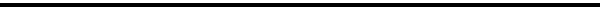 PERNYATAANTugas tersebut diatas telah dilaksanakan dengan baik pada :Hari, Tanggal :________________________			Dekan,			Prof. Dr. Ismi Dwi Astuti N., M.Si			NIP. 19610825 198601 2 001No.Nama PengujiJabatan1.NamaNIPPenguji I(Ketua)2.NamaNIPPenguji II(Sekretaris)3.NamaNIPPenguji III(Anggota)Nama Mahasiswa :Nomor Induk Mahasiswa:Program Studi:Judul Skripsi: